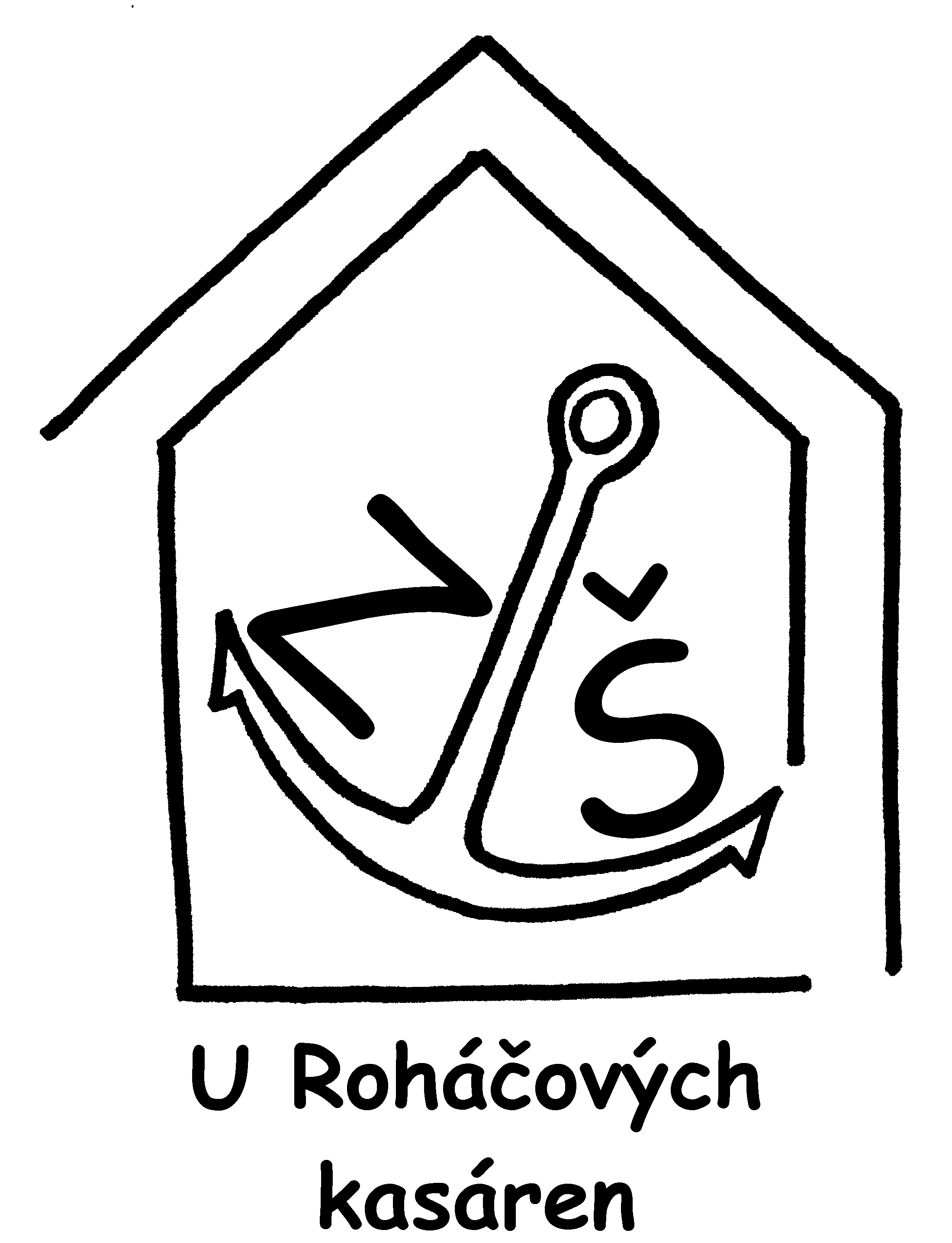 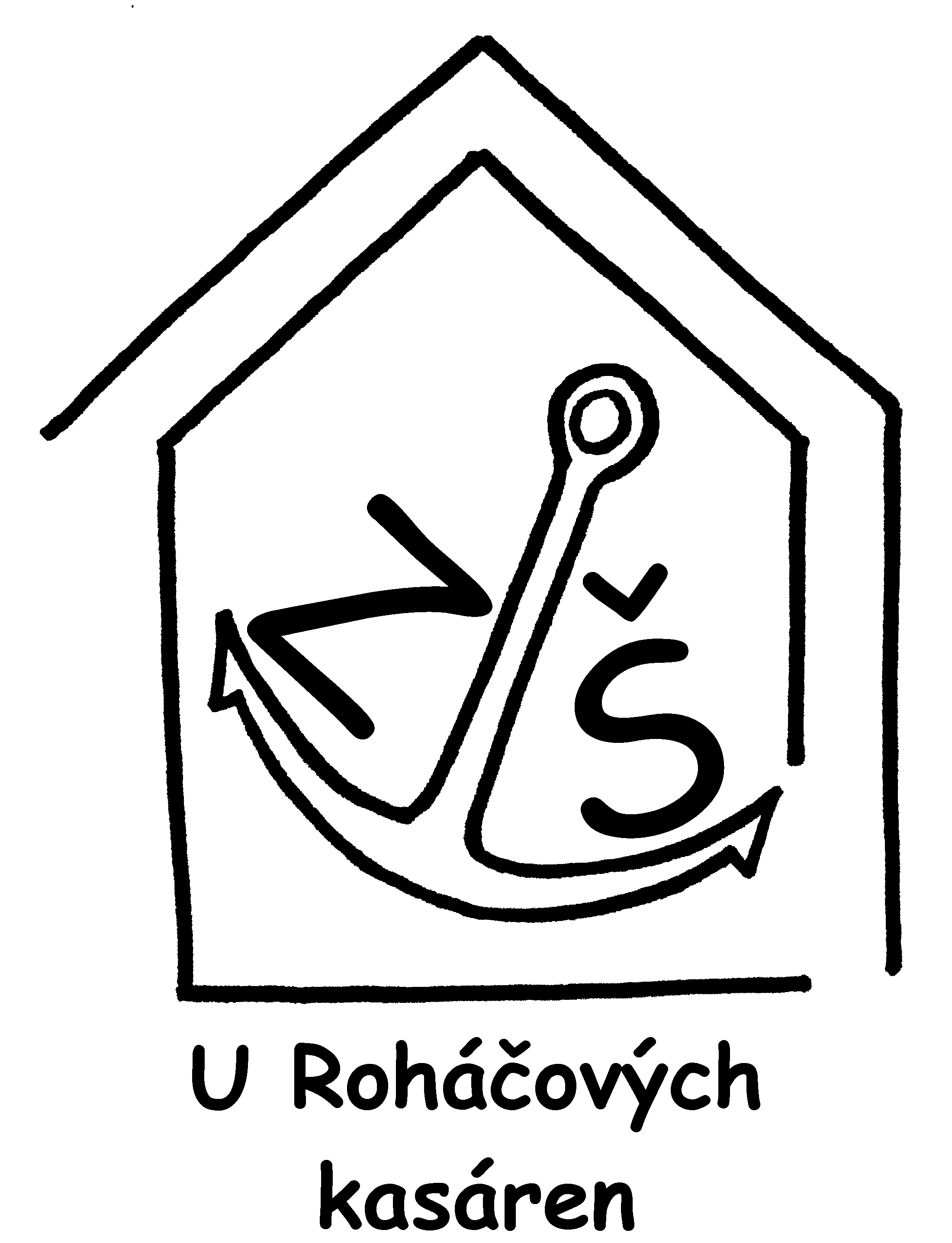 Karel CupalSpráva a údržba nemovitostíVrbova 662/7147 00 Praha 4IČ: 41748204VÁŠ DOPIS ZNAČKY /ZE DNE	       NAŠE ZNAČKA	           VYŘIZUJE		           PRAHA					       OBJ/095/2018/ŠT                 Mgr. E. Štrobachová          18.06.2018							           Tel.: 724356487Objednávka č. OBJ/095/2018/ŠTNa základě cenové kalkulace ze dne 17.05.2018 objednáváme u Vás níže uvedené služby:ŠKOLAMytí oken a rámů, proskl. ploch 	-	3 884	m2	x	10,90	-	42.335,60Mytí parapetů	-	1 295	bm	x	4,90	-	6.345,50Příplatek za mytí nad 2m	-	1 294	m2	x	4,90	-	6.340,60Mytí želuzií	-	762	m2	x	11,90	-	9.067,80Neměřitelné práce – přípravné práce,
částečná demontáž a montáž oken,
manipulace s nábytkem a vybavením,
částečný úklid po pracích.	-	64	hod	x	169,00	-	10.816,00				 Celkem 	:	74.906,00TĚLOCVIČNY
Kompletní mytí oken v tělocvičnách.
   				- horolezeckou technikou
 				- ve výškách nad 4m
 				- mytí oken na ochozech	                         	Celkem	:	15.400,00
_________________________________________________________________________________________Cena celkem za dílčí úkony I. +II. včetně DPH   po zaokrouhlení         90 306,00 Kč                                                                                                                                                     Způsob úhrady: bankovním příkazemNejsme plátci DPH.Smluvní strany/strany dohody výslovně sjednávají, že uveřejnění této objednávky a její akceptace v registru smluv dle zákona č. 340/2015., o zvláštních podmínkách účinnosti některých smluv, uveřejňování těchto smluv a o registru smluv (zákon o registru smluv), v platném znění, zajistí Základní škola, Praha 10, U Roháčových kasáren 19/1381. Sdělte nám, prosím, pokud bude objednávka obsahovat informace, které si nepřejete zveřejnit.Děkujeme.                                                  Mgr. Jindra Pohořelá                                                                  ředitelka školy                                                  From: karelcupal@centrum.cz [mailto:karelcupal@centrum.cz] 
Sent: Tuesday, June 19, 2018 10:08 AM
To: Mgr. Eva Štrobachová <e.strobachova@zsrohacovky.cz>
Subject: RE: Cenová kalkulace 2018Dobrý den,akceptuji objednávku, nemám námitek.S pozdravemKarel Cupal______________________________________________________________
> Od: Mgr. Eva Štrobachová <e.strobachova@zsrohacovky.cz>
> Komu: <karelcupal@centrum.cz>
> Datum: 19.06.2018 09:12
> Předmět: RE: Cenová kalkulace 2018
>Dobrý den,omlouvám se za malé zpoždění a zasílám v příloze objednávku na námi požadované práce.Prosím o potvrzení, že zakázku akceptujete, neboť objednávka bude uložena v registru smluv dle právního předpisu.S přáním hezkého dneMgr. Eva ŠtrobachováZástupkyně ředitelky pro ekonomiku a provozZákladní škola, Praha 10,U Roháčových kasáren 19/1381IČ: 65993225Kontakt: 272 089 220, 724 356 487